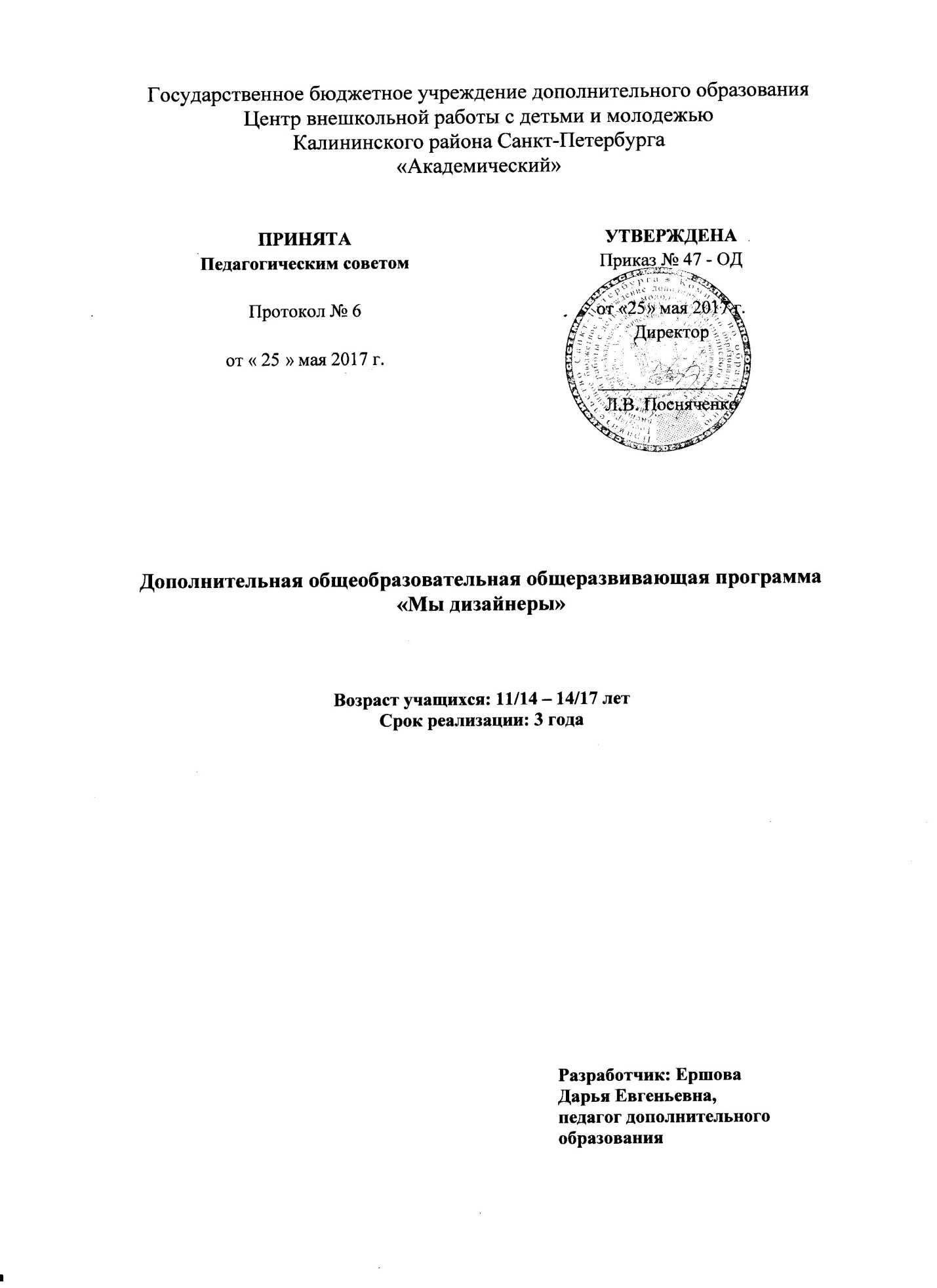  Пояснительная запискаПрограмма «Мы дизайнеры» относится к художественной направленности. По уровню освоения программа является базовой. Актуальность определяется соответствием государственной политике в области дополнительного образования, социальному заказу общества и ориентирование на удовлетворение образовательных потребностей детей и родителей. Эстетическое воспитание ребенка, формирование гармоничной творческой личности, способной продолжить свой путь в искусстве, умеющих создавать  и ценить красоту, развитие визуальной культуры у детей, расширение их кругозора, обогащение их внутреннего мира.Адресат программы – данная программа ориентирована на детей среднего школьного возраста 11/14 – 14/17 летЦель программы направлена на формирование и развитие творческих способностей учащихся. Задачи:1. Обучающие:Сформировать у детей систему знаний по основам композиции в изобразительном искусстве. Научить пользоваться основными и дополнительными контрастами.Научить пользоваться ритмом.Дать систему знаний по цветоведению.Научить основным графическим приемам.Познакомить с различными техниками.Познакомить с приемами стилизации.Познакомить с творчеством художников-дизайнеров.Развивающие: - Развитие ассоциативного мышления.- Развитие фантазии и креативного мышления.- Развитие зрительной памяти.- Формирование творческой индивидуальности.- Развитие интеллекта.- Развитие моторики.Воспитательные:Воспитание художественного вкуса.Воспитание у детей любви к природе и бережного отношения к ней.Воспитание внимательности и трудоспособности.Воспитание аккуратности.Воспитание любви к русской культуре и интереса к ней.Условия реализации программыПрограмма рассчитана на 3 года.                                                                 Занятия проводятся 1 раз в неделю по 2 часа.                                          Данная программа ориентирована на детей среднего школьного возраста.  Планируемые результаты, получаемые учащимися в результате освоения программы  Предметные:Технические знания и умения- сформируются основы знаний по композиции, художественный вкус и интерес к искусству и проектной деятельности;- сформируются навыки работы с простейшими инструментами дизайнера- сформируются навыки работы с бумагой- работать простым карандашом и цветными карандашами, использовать линии с различным нажимом, применять штриховку для создания выразительной композиции, не выступающую за пределы контура;-	работать акварелью, правильно держать кисть, использовать нужное количество воды, пользоваться тряпкой;-	склеивать и наклеивать бумагу, пользоваться клеящим карандашом;Знания о средствах выразительности-	уметь использовать цвет как средство передачи настроения, выделения главного;-	уметь использовать различные по характеру линии (прерывистую, слитную, волнистую);-	использовать контраст тёмного и светлого, тёплого и холодного.Знания о правильном построении композиции-	располагать предметы на листе бумаги (по всему листу, на полосе листа);-	располагать предметы в логической взаимосвязи.Навыки художественной деятельности-	рисовать на заданную тему, самостоятельно создавать индивидуальный образ;-	использовать декоративное рисование, уметь украшать различные предметы (закладка, варежка и т.д.);Метапредметные:- организовывать свое рабочее место, аккуратность и усидчивость;- заниматься в коллективе, толерантность и коммуникативные качества;- овладеть навыками внешней культуры поведения;-	уметь анализировать свою работу и работу других детей.сформируется умение планировать, контролировать и оценивать свои учебные действия в соответствии с поставленной задачей.разовьется зрительная память и наблюдательностьЛичностные: - создавать яркие выразительные образы;- фантазировать;- видеть и чувствовать красоту и гармонию окружающего мира;-проявлять творческую активность.разовьются  внимательность  и трудоспособность, повысится самооценка;разовьется чувство личной ответственности за результат коллективной работы, сформируется умение работать в коллективе;разовьются интерес к дизайну, понимание его функций в жизни человекаПо окончании первого года обучения ребенок должен знать:Правила техники безопасности Основы композицииТональный контрастПравила симметрии и асимметрииСущественные направления в дизайнеЗаконы восприятия цветауметь:Соотносить размер листа  и изображения, компоновать в листеВыполнять графический рисунок карандашом и ручкойПользоваться ритмомРаботать в технике аппликации, пастели, монотипииСтилизовать природные формыПо окончании второго года обучения ребенок должензнать:Цветовой и тепло-холодный контрастыИмена известных дизайнеровДополнительные контрастыуметь:Работать в технике акварели, коллажаПроектировать сюжетный шрифтПо окончании третьего года обучения ребенок должензнать:Цветовой и тепло-холодный контрастыИмена известных дизайнеровДополнительные контрастыуметь:Работать в технике акварели, коллажаПроектировать сюжетный шрифтОценочные и методические материалыФормы контроля знаний:Устные опросыТесты по темеМини-конкурсы и викториныИгровые занятиеВыставки полугодовые, тематическиеВыставки имеют значение, вызывая у детей интерес к искусству и привлекая к занятиям ребят, склонных к искусству. Из работ, представленных на выставках, формируется методический фонд.Учебный план 1 года обученияУчебный план 2 года обученияУчебный план 3 года обучения№п/пНазвание раздела, темыКоличество часовКоличество часовКоличество часовФормы контроля№п/пНазвание раздела, темыВсегоТеорияПрактикаФормы контроля1.Знакомство с программой. Мир дизайнера.Теория. Первичный инструктаж по ТБ, ПБ, ЧС и ОБЖ и З. Беседа о дизайнере и его творчестве. Знакомство с материалами и оборудованием. Практика. Просмотр иллюстрированного материала, работ из фонда. Выполнение упражнений с различными материалами.211Педагогическое наблюдение2Основные термины. Точка, линия, пятно, штрих.Теория. Основные термины. Точка, линия, пятно, штрих. Инверсия. Масштаб и пропорция.Практика. Выполнение композиции.211Педагогическое наблюдениеТематический просмотр3.Инверсия. Масштаб и пропорция.Теория.Инверсия. Масштаб и пропорция.Практика. Сюжетная композиция на  Масштаб и пропорцию.211Педагогическое наблюдениеТематический просмотр4.Симметричная и асимметричная композиция. Теория. Симметричная и асимметричная композиция.Практика. Симметричная и асимметричная композиция. 211Педагогическое наблюдениеТематический просмотр5.Упражнения на линию и пятно.Теория. Основные термины. Линия, пятно. Практика.. Упражнения на линию и пятно.211Педагогическое наблюдениеТематический просмотр6.Тональный контраст. Нюанс.Теория. Термины. Тональный контраст. Нюанс. Практика. Сюжетная композиция на основе тонального контраста ,нюанса.211Педагогическое наблюдениеТематический просмотр7.Силуэт в композиции.Теория. Силуэт в композиции.Практика. Сюжетная композиция и иллюстрация на основе силуэта в композиции.211Педагогическое наблюдениеТематический просмотр8.Сюжетная композиция и иллюстрация на основе тонального контраста.Теория. Сюжетная  композиция.Практика. Сюжетная композиция и иллюстрация на основе тонального контраста.211Педагогическое наблюдениеТематический просмотр9.Ритмы в природе.Теория. Ритмы в природе. Вертикальный и горизонтальный ритмы. Их отличительные особенности. Понятие статики, динамики и хаоса.Практика. Сюжетная композиция и иллюстрация на основе заданного ритма.211Педагогическое наблюдениеТематический просмотр10.Вертикальный и горизонтальный ритмы. Их отличительные особенности.Теория. Вертикальный и горизонтальный ритмы. Практика. Сюжетная композиция и иллюстрация на основе вертикального и горизонтального  ритма.211Педагогическое наблюдениеТематический просмотр11.Понятие статики, динамики и хаоса.Теория. Понятие статики, динамики и хаоса.Практика. Сюжетная композиция и иллюстрация на основе динамики и хаоса.211Педагогическое наблюдениеТематический просмотр12.Сюжетная композиция и иллюстрация на основе заданного ритма.Теория. Сюжетная  композиция. Практика. Сюжетная композиция и иллюстрация на основе заданного ритма.211Педагогическое наблюдениеТематический просмотр13.Завершение работы над композицией.Теория. Сюжетная  композиция. Практика. Сюжетная композиция и иллюстрация на основе заданного ритма.211Педагогическое наблюдениеТематический просмотр14.Пуантель.Теория. Термин пуантельПрактика. Применение пуантели  в иллюстрации.211Педагогическое наблюдениеТематический просмотр15.Графика штрихом.Теория. Понятие графика штрихом. Практика. Применение графики штрихом в иллюстрации и проектировании малых форм графики.211Педагогическое наблюдениеТематический просмотр16.Линеарная графика.Теория. Понятие линеарная графика.Практика. Применение линеарной графики. в иллюстрации и проектировании малых форм графики.211Педагогическое наблюдениеТематический просмотр17.Тепло-холодный контраст.Теория. Теплая и холодная гамма. Восприятие цвета.Практика. Сюжетная композиция на основе тепло-холодного контраста.211Педагогическое наблюдениеТематический просмотр18.Применение данных техник в иллюстрации и проектировании малых форм графики (открытка).Теория. Композиция в иллюстрации и проектировании малых форм графики (открытка) Практика.  Применение данных техник в иллюстрации и проектировании малых форм графики (открытка). Упражнения.211Педагогическое наблюдениеТематический просмотр19.Декоративная композиция на плоскости.Теория. Декоративная композиция на плоскости. Понятие равновесия и цельности композиции.Практика. Эскиз декоративной композиции на плоскости.211Педагогическое наблюдениеТематический просмотр20.Декоративная композиция в круге.Теория. Основы декоративной композиции в круге. Практика. Декоративная композиция в круге.211Педагогическое наблюдениеТематический просмотр21.Декоративная композиция в треугольнике.Теория. Основы декоративной композиции в треугольнике.Практика. Декоративная композиция в треугольнике.211Педагогическое наблюдениеТематический просмотр22.Клаузуры.Теория. История клаузуры. Практика. Творческое задание.211Педагогическое наблюдениеТематический просмотр23.Контраст цветного и монохромного.Теория. Контраст цветного и монохромного.                    Практика. Сюжетная композиция на контраст цветного и монохромного.211Педагогическое наблюдениеТематический просмотр24.Виды цветового контраста.Теория. Виды цветового контраста. Практика. Сюжетная композиция и иллюстрация на основе цветового  и тепло-холодного контрастов.211Педагогическое наблюдениеТематический просмотр25.Цветовой круг. Основные и дополнительные цвета.Теория. Цветовой круг. Основные и дополнительные цвета. Практика. Сюжетная композиция и иллюстрация на основные и дополнительные цвета цветового круга.211Педагогическое наблюдениеТематический просмотр26.Теплые и холодные цвета.Теория. Теплые и холодные цвета.Практика. Сюжетная композиция и иллюстрация на теплые и холодные211Педагогическое наблюдениеТематический просмотр27.Восприятие цвета.Теория. Восприятие цвета. Практика. Сюжетная композиция и иллюстрация на восприятие цвета.211Педагогическое наблюдениеТематический просмотр28.Сюжетная композиция и иллюстрация на основе цветового  и тепло-холодного контрастов.Теория. Основы сюжетной композиции на основе цветового  и тепло-холодного контрастов. Практика. Сюжетная композиция и иллюстрация на основе цветового  и тепло-холодного контрастов.211Педагогическое наблюдениеТематический просмотр29.Техника гуашь.Теория. Основы техники гуашь.Практика. Выполнение композиции в технике гуашь.211Педагогическое наблюдениеТематический просмотр30.Техника аппликации. Основы аппликации.Теория. Основы аппликации.Практика. Выполнение аппликации.211Педагогическое наблюдениеТематический просмотр31.Техника монотипии.Теория. Основы техники монотипии.Практика. Выполнение монотипии.211Педагогическое наблюдениеТематический просмотр32.Техника пастели.Теория. Основы техника пастели.Практика. Выполнение композиции в технике пастели.211Педагогическое наблюдениеТематический просмотр33.Техника акварель.Теория. Основы техники акварели.Практика. Выполнение композиции в технике акварель.211Педагогическое наблюдениеТематический просмотр34.Применение данных техник в иллюстрации и проектировании малых форм графики (открытка).Теория. Техника аппликации, монотипии, пастели. Способы и средства.Практика.  Применение данных техник в иллюстрации и проектировании малых форм графики (открытка). Упражнения.211Педагогическое наблюдениеТематический просмотр35.Завершение работы над композицией.Теория. Техника аппликации, монотипии, пастели. Способы и средства. Практика.  Применение данных техник в иллюстрации и проектировании малых форм графики (открытка). Упражнения.211Педагогическое наблюдениеТематический просмотр36.Викторина по пройденному материалу «Мы дизайнеры»Теория. Викторина по пройденному материалу.Практика. Выполнение упражнений «Фантазии»211Педагогическое наблюдениеТематический просмотр№п/пНазвание раздела, темыКоличество часовКоличество часовКоличество часовФормы контроля№п/пНазвание раздела, темыВсегоТеорияПрактикаФормы контроля1.Знакомство с программой. Мир дизайнера.Теория. Первичный инструктаж по ТБ, ПБ, ЧС и ОБЖ и З. Беседа о дизайнере и его творчестве. Знакомство с материалами и оборудованием. Практика. Просмотр иллюстрированного материала, работ из фонда. Выполнение упражнений с различными материалами.211Педагогическое наблюдение2Декоративно-орнаментальная композиция на плоскости.Теория. Декоративно-орнаментальная композиция на плоскости орнамента.    Практика. Выполнение декоративно-орнаментальная композиция на плоскости211Педагогическое наблюдениеТематический просмотр3.Орнамент в окружающей среде.Теория. Декоративно-орнаментальная композиция в окружающей среде. Практика. Декоративно-орнаментальная композиция в окружающей среде.211Педагогическое наблюдениеТематический просмотр4.Виды орнамента.Теория. Виды орнамента. Практика. Декоративно-орнаментальная композиция.211Педагогическое наблюдениеТематический просмотр5.Декоративно-орнаментальная композиция в квадрате.Теория. Декоративно-орнаментальная композиция в квадрате. Практика. Декоративно-орнаментальная композиция в квадрате.211Педагогическое наблюдениеТематический просмотр6.Понятие стилизации.Теория. Понятие стилизации. Практика. Зарисовки с натуры природных форм и выполнение на их основе стилизованных композиций.211Педагогическое наблюдениеТематический просмотр7.Геометрическая форма. Пиктограммы.Теория. Понятие Пиктограмма. Практика. Проектирование пиктограммы.211Педагогическое наблюдениеТематический просмотр8.Зарисовки с натуры природных форм и выполнение на их основе стилизованных композиций.Теория. Стилизация композиции. Практика. Зарисовки с натуры природных форм и выполнение на их основе стилизованных композиций. 211Педагогическое наблюдениеТематический просмотр9.Клаузуры. Теория. История клаузуры. Практика. Клаузуры. Творческое задание.211Педагогическое наблюдениеТематический просмотр10.История буквицы.Теория. История буквицы. Практика. Проектирование буквицы.211Педагогическое наблюдениеТематический просмотр11.Критерии шрифта.Теория. Критерии шрифта. Практика. Проектирование шрифта.211Педагогическое наблюдениеТематический просмотр12.Классификация шрифта.Теория. Классификация шрифта. Практика. Проектирование шрифта.211Педагогическое наблюдениеТематический просмотр13.Проектирование буквицы.Теория. История буквицы. Практика. Проектирование буквицы.211Педагогическое наблюдениеТематический просмотр14.Проектирование монограммы, логотипа.Теория. Понятия  монограммы, логотипа. Практика. Проектирование, монограммы, логотипа.211Педагогическое наблюдениеТематический просмотр15.Контраст жесткого и мягкого.Теория. Контраст жесткого и мягкого.            Практика. Сюжетная композиция на контрасте жесткого и мягкого.211Педагогическое наблюдениеТематический просмотр16.Контраст плоского и объемного.Теория. Контраст  плоского и объемного.  Практика. Сюжетная композиция и иллюстрация на контрасте плоского и объемного.211Педагогическое наблюдениеТематический просмотр17.Праздничная тематическая выставка.211Тематический просмотр18.Контраст цветного и монохромного.Теория. Контраст цветного и монохромного.                  Практика. Сюжетная композиция на контраст цветного и монохромного.211Педагогическое наблюдениеТематический просмотр19.Сюжетная композиция и иллюстрация на основе дополнительных контрастов.Теория. Понятие дополнительных контрастов.    Практика. Сюжетная композиция и иллюстрация на основе дополнительных контрастов.211Педагогическое наблюдениеТематический просмотр20.Завершение работы над композицией.Теория. Основы композиции.    Практика. Сюжетная композиция и иллюстрация на основе дополнительных контрастов.211Педагогическое наблюдениеТематический просмотр21.Техника акварели. Теория. Знакомство с акварельной  техникой. Практика. Композиционные  упражнения с акварелью.211Педагогическое наблюдениеТематический просмотр22.Техника коллажа.Теория. Знакомство с  техникой коллажа.                                Практика. Выполнение  коллажа.211Педагогическое наблюдениеТематический просмотр23.Применение данных техник в иллюстрации.Теория. Техника акварели и коллажа. Способы и средства. Практика. Применение данных техник в иллюстрации. 211Педагогическое наблюдениеТематический просмотр24.Упражнения с акварелью.Теория. Техника акварели .Практика. Упражнения с акварелью.211Педагогическое наблюдениеТематический просмотр25.Орнамент в декоративно-прикладном искусстве.Теория. Орнамент в декоративно-прикладном искусстве. Практика. Эскиз орнамента.211Педагогическое наблюдениеТематический просмотр26.Проектирование орнамента.Теория. Орнамент в декоративно-прикладном искусстве. Практика. Проектирование орнамента.211Педагогическое наблюдениеТематический просмотр27.Выполнение орнамента.Теория. Орнамент в декоративно-прикладном искусстве. Практика. Выполнение орнамента.211Педагогическое наблюдениеТематический просмотр28.Трансформация формы.Теория. Трансформация формы. Практика. Стилизованная композиция на тему трансформация формы.211Педагогическое наблюдениеТематический просмотр29.Знак.Теория. Понятие знак. Практика. Проектирование знака.211Педагогическое наблюдениеТематический просмотр30.Стилизованная композиция на тему фауны.Теория. Трансформация формы. Практика. Стилизованная композиция на тему фауны.211Педагогическое наблюдениеТематический просмотр31.Клаузуры.Теория. История клаузуры . Практика. Творческое задание.211Педагогическое наблюдениеТематический просмотр32.Форма и контрформа в шрифте.Теория. Форма и контрформа в шрифте.Практика. Проектирование формы и контрформы в шрифте.211Педагогическое наблюдениеТематический просмотр33.Проектирование сюжетного шрифта.Теория. Понятие сюжетного шрифта.                                  Практика. Эскиз сюжетного шрифта.211Педагогическое наблюдениеТематический просмотр34.Выполнение сюжетного шрифта.Теория. Сюжетный шрифт.           Практика. Выполнение сюжетного шрифта.211Педагогическое наблюдениеТематический просмотр35.Викторина по пройденному Материалу «Мы дизайнеры».                                                        Теория. Викторина по пройденному материалу.Практика. Выполнение упражнений «Воображение».211Педагогическое наблюдениеТематический просмотр36.Итоговая выставка211Тематический просмотр№п/пНазвание раздела, темыКоличество часовКоличество часовКоличество часовФормы контроля№п/пНазвание раздела, темыВсегоТеорияПрактикаФормы контроля1.Знакомство с программой. Мир дизайнера.Теория. Первичный инструктаж по ТБ, ПБ, ЧС и ОБЖ и З. Беседа о дизайнере и его творчестве. Знакомство с материалами и оборудованием. Практика. Просмотр иллюстрированного материала, работ из фонда. Выполнение упражнений с различными материалами.211Педагогическое наблюдение2Основы композиции. Линия Теория. Термины. Линия. Масштаб и пропорция. Расположение в листе Практика.  Упражнения с линией.  Задание-тест на выявление творческих способностей. 211Педагогическое наблюдениеТематический просмотр3.Основы композиции. СимметрияТеория. Основные термины.  Симметрия в природеПрактика. Симметричная и асимметричная композиция.211Педагогическое наблюдениеТематический просмотр4.Основы композиции. Ритм. Теория. Ритмы в природе. Виды ритма в графике. Их отличительные особенности. Понятие статики, динамики и хаоса.Практика. Сюжетная композиция  на основе заданного ритма. 211Педагогическое наблюдениеТематический просмотр5.Графическая композиция в смешанной технике.Теория.  Аппликация и сочетание бумаги с другими композитными материалами. Практика. Применение смешанной техники в композиции и  проектировании малых форм графики (открытка)211Педагогическое наблюдениеТематический просмотр6.Стилизованная композиция на нюансе. Теория. Понятие стилизации. Геометрическая форма. Практика. Стилизованная композиция на основеприродных форм.211Педагогическое наблюдениеТематический просмотр7.Стилизованная композиция на контрасте.Теория. ТрансформацияГеометрической  формы                   Практика. Стилизованная композиция.211Педагогическое наблюдениеТематический просмотр8.Тепло-холодный контраст.Теория. Теплая и холодная гамма. Восприятие цвета.Практика. Сюжетная композиция на основе тепло-холодного контраста.211Педагогическое наблюдениеТематический просмотр9.Шрифтовая композиция.   Теория. Правило буквицы. Критерии шрифта.               Практика. Проектирование буквицы.  211Педагогическое наблюдениеТематический просмотр10.Модульная композиция.Теория. Выбор и построение модуля.Практика. Проектирование  на основе плоского модуля. 211Педагогическое наблюдениеТематический просмотр11.Модульная композиция из объемного модуля.Теория.Модульная композицияПрактика. Построение бумажного арт- объекта на основе простейшего модуля.  211Педагогическое наблюдениеТематический просмотр12.Законы композиции в фитодизайне.Теория. История развития фитодизайна. Практика. Выполнение композиции, составленной из различных живых цветов и трав.211Педагогическое наблюдениеТематический просмотр13.Основы композиции. Движение.Теория. Приемы передачи движения в композиции.Практика. Выполнение динамической композиции, передающую движение слева направо или в глубину.211Педагогическое наблюдениеТематический просмотр14.Основы композиции. Пропорции.Теория. Роль  пропорций в процессе проектирования.Практика. Разработка различных вариантов форм вазы с гармоничными пропорциями.211Педагогическое наблюдениеТематический просмотр15.Конструирование модулей.  Теория.  Свойства формыПрактика. Конструировать новогоднюю игрушку из бумажных модулей.211Педагогическое наблюдениеТематический просмотр16.Форма и композиция в дизайне.Теория.  Приемы и средства композиционного формообразования.Практика. Выполнение композиции.211Педагогическое наблюдениеТематический просмотр17.Фактура и текстура  в композиции.                              Теория.  Знакомство с понятиями «текстура» и «фактура»                              Практика. Упражнение на освоение различных текстур.211Педагогическое наблюдениеТематический просмотр18.Дизайнер и мода.Теория.  Ознакомить учащихся с историей развития моды.Практика. Выполнение эскиза модели одежды.211Педагогическое наблюдениеТематический просмотр19.Декоративно объемная композиция.Теория. Основы работы с картоном.Характеристика материала. Способы и средства.Практика. Проектирование декоративно-объемной формы с использованием различных по текстуре бумаг.211Педагогическое наблюдениеТематический просмотр20.Основы пластики.Теория. Кручение из бумаги. Способы скрепления элементов. Практика. Проектирование бумажных объектов (цветы, игрушки, украшения) в данной технике. 211Педагогическое наблюдениеТематический просмотр21.Стилизованная композиция на тему фауны.Теория. Трансформация формы. Практика. Стилизованная композиция на тему фауны.211Педагогическое наблюдениеТематический просмотр22.Силуэт.Теория. Графические приемы.Практика. Выполнениекомпозиции на выразительный силуэт.211Педагогическое наблюдениеТематический просмотр23.Цветовой контраст.         Теория. Виды цветового контраста. Цветовой круг.  Основные и   дополнительные   цвета. Восприятие цвета и символика.Практика. Сюжетная композиция на основе цветового контраста.211Педагогическое наблюдениеТематический просмотр24.Клаузуры.Теория. История клаузуры. Практика Творческое задание.211Педагогическое наблюдениеТематический просмотр25.Коллаж.Теория. Знакомство с  техникой коллажа.                                  Практика. Выполнение коллажа.211Педагогическое наблюдениеТематический просмотр26.Орнамент в декоративно-прикладном искусстве.Теория. Орнамент в декоративно-прикладном искусстве. Практика. Выполнение орнамента.211Педагогическое наблюдениеТематический просмотр27.Флористика.Теория. История развития флористики.Практика. Составление плоскостных композиций (картин и открыток ) из засушенных цветов.211Педагогическое наблюдениеТематический просмотр28.Дизайн книги. Внешние элементы  оформления книги.Теория. Дизайн элементов оформления книги. Практика. Эскиз оформления книги. 211Педагогическое наблюдениеТематический просмотр29.Дизайн суперобложки. Теория. Дизайн элементов оформления книги.  Суперобложка                Практика. Эскиз оформления суперобложки.211Педагогическое наблюдениеТематический просмотр30.Дизайн  обложки.          Теория. Дизайн элементов оформления книги.  Обложка.                Практика. Эскиз оформления обложки.211Педагогическое наблюдениеТематический просмотр31.Дизайн  форзаца.                 Теория. Дизайн элементов оформления книги. Форзац.                Практика. Эскиз оформления форзаца.211Педагогическое наблюдениеТематический просмотр32.Дизайн переплета.                 Теория. Дизайн элементов оформления книги. Переплет.                Практика. Эскиз оформления переплета.                 211Педагогическое наблюдениеТематический просмотр33.Дизайн  авантитула.       Теория. Дизайн элементов оформления книги. Авантикул.                            Практика. Эскиз оформления  авантитула.      211Педагогическое наблюдениеТематический просмотр34.Дизайн титульного листа.     Теория. Дизайн элементов оформления книги. Титульный лист.                               Практика. Эскиз оформления  титульного листа.     211Педагогическое наблюдениеТематический просмотр35.Иллюстрация.                            Теория. Дизайн элементов оформления книги. Иллюстрация.                       Практика. Эскиз оформления  иллюстрации.   211Педагогическое наблюдениеТематический просмотр36.Итоговая выставка211Тематический просмотр